Kraśnik, 28. 04. 2020 r.Drodzy Uczniowie!W dniu dzisiejszym pracujemy z podręcznikiem i kartą pracy. ( odsyłamy do 05.05.2020 r.) Ponieważ przewiduję na realizację tego tematu 2 godziny, to na jutrzejszej lekcji on-line jeszcze będziemy wyjaśniać.  Będzie możliwość zgłaszania problemów z wykonaniem zadań.28. 04. 2020 r.29. 04. 2020 r.Lekcja Temat: Grzybobranie jako ważny obyczaj szlachecki. ( godziny lekcyjne 28 i 29 kwietnia)Otwórzcie podręcznik na stronie 167 i zapoznajcie się z fragmentem Księgi III Pana Tadeusza. Przeczytajcie tekst dwukrotnie zwracając uwagę na niezrozumiałe wyrazy. Znajdźcie ich objaśnienia ( na dole pod tekstem są przypisy 
z numerami).Zapraszam na stronę internetową: https://www.sutori.com/story/grzybobranie-z-adamem-mickiewiczem-praca-z-fragmentem-pana-tadeusza--ccqqfdbY73CHPJ99d8yCjZP6.( odsłuchajcie tekst i zapoznajcie się z zamieszczonymi tam materiałami, jeśli ktoś nie ma takiej możliwości, to po prostu ten punkt pomija). W oparciu o tekst i stronę internetową wykonajcie zadanie z karty pracy.Przypomnijcie sobie poznane środki stylistyczne – epitety i porównania (definicje) Wykonajcie pisemnie w zeszycie ćwiczenie 3. i 4. s. 169. (To już jutro)Przygotowanie do grzybobrania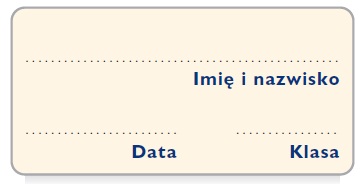 Zacznij zdania lub je dokończ, biorąc pod uwagę pytania zapisane w nawiasach.                 (kiedy?)                                                    (kto?)…………………………………….     ……………………………………. postanowili uczestniczyć
w uroczystym obrzędzie grzybobrania.                                                                 (co zrobili najpierw?)Zanim wyruszyli do lasu, ………………………………………………………………………………..                                                                                 (co?)Na kontusze zarzucili ……………………………………………………………………………………..                                                                                                                        (co?)Zaskakuje mnie nie tyle ich dziwny, okazjonalny strój, ……………………………………………...……………………………………………………………………………………………………………….(czym jesteś jeszcze zdziwiony?) ……………………………………………………., że nikt z grzybiarzy nie zatroszczył się, by wziąć do ręki koszyk na grzyby.                                                                                                       (do czego?)Przypuszczam, że grzybobranie to też pretekst ……………………………………………………. 